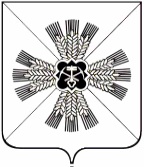 КЕМЕРОВСКАЯ ОБЛАСТЬАДМИНИСТРАЦИЯ ПРОМЫШЛЕННОВСКОГО МУНИЦИПАЛЬНОГО РАЙОНАПОСТАНОВЛЕНИЕот «16» апреля 2019 г. № 506-П        пгт. ПромышленнаяО комиссии по проведению Всероссийской переписи населения 2020 года на территории Промышленновского района         Во исполнение п. 3 постановления Коллегии Администрации Кемеровской области от 27.03.2019 № 194 «О комиссии по проведению Всероссийской переписи населения 2020 года на территории Кемеровской области» и в целях организации проведения Всероссийской переписи населения 2020 года на территории Промышленновского муниципального района:         1. Создать комиссию по проведению Всероссийской переписи населения 2020 года на территории Промышленновского муниципального района и утвердить ее состав, согласно приложению № 1 к настоящему постановлению.2. Утвердить Положение о комиссии по проведению Всероссийской переписи населения 2020 года на территории Промышленновского муниципального района, согласно приложению № 2 к настоящему  постановлению.3. Постановление подлежит обнародованию на официальном сайте администрации Промышленновского муниципального района в сети Интернет. 4.  Контроль  за исполнением настоящего постановления возложить на заместителя главы Промышленновского муниципального района                А.А. Зарубину.5. Постановление вступает в силу со дня подписания.Исп. Л.Н.ЖдановаТел. 71917                                                                                                                           Приложение № 1                                                                                        к постановлению                                                                     администрации Промышленновского                                                                                   муниципального района                                                                              от 16 апреля 2019  №  506-ПСоставКомиссии по проведению Всероссийской переписи населения 2020 годана территории Промышленновского муниципального района                       Заместитель главыПромышленновского муниципального района                          А.А. Зарубина                                                                                                                          Приложение № 2                                                                                        к постановлению                                                                     администрации Промышленновского                                                                                   муниципального района                                                                              от 16 апреля 2019  № 506-ППоложениео комиссии по проведению Всероссийской переписи населения 2020 года на территории Промышленновского муниципального района 1. Комиссия по проведению Всероссийской переписи населения 2020 года на территории Промышленновского муниципального района (далее – комиссия) является координационным органом, образованным для обеспечения согласованных  действий органов местного самоуправления на территории Промышленновского муниципального района по подготовке и проведению Всероссийской переписи населения 2020 года.2. Комиссия в своей деятельности руководствуется Конституцией Российской Федерации, Федеральным законом от 25.01.2002 № 8-ФЗ «О Всероссийской переписи населения», другими федеральными законами, указами и распоряжениями Президента Российской Федерации, постановлениями и распоряжениями Правительства Российской Федерации, решениями Комиссии Правительства Российской Федерации по проведению Всероссийской переписи населения 2020 года, нормативными правовыми актами Кемеровской области, а также настоящим Положением.3. Основными задачами комиссии являются: а) обеспечение взаимодействия органов местного самоуправления Промышленновского муниципального района по подготовке и проведению Всероссийской переписи населения 2020 года;4. Комиссия для осуществления возложенных на нее задач в пределах полномочий, предусмотренных действующим законодательством:а) осуществляет мониторинг подготовки и проведения Всероссийской переписи населения 2020 года в Промышленновском муниципальном районе; б) рассматривает предложения по вопросам: привлечения граждан, проживающих на территориях соответствующих муниципальных образований, к сбору сведений о населении, а также
к обработке сведений о населении;уточнения картографических материалов (схематические планы городских и сельских поселений, карты административных районов), необходимых для проведения Всероссийской переписи населения 2020 года;привлечения МАУ «Многофункциональный центр предоставления государственных и муниципальных услуг» в Промышленновском районе с целью использования его для предоставления доступа на Единый портал государственных услуг для участия в интернет-переписи населения;обеспечения безопасности лиц, осуществляющих сбор сведений
о населении, сохранности переписных листов и иных документов Всероссийской переписи населения 2020 года; обеспечения доступа на закрытые территории жилищных комплексов, садоводческих, огороднических, дачных некоммерческих объединений граждан и др.;сбора сведений о населении в отдаленных
и труднодоступных территориях Промышленновского муниципального района;выделения специально оборудованных мест для размещения печатных агитационных материалов, касающихся Всероссийской переписи населения 2020 года;привлечения сотрудников органов местного самоуправления Промышленновского муниципального района к участию в переписи населения на Едином портале государственных услуг в информационно-телекоммуникационной сети «Интернет»;представления в установленном порядке органами местного самоуправления Промышленновского муниципального района данных по домам жилого и нежилого фонда в городских и сельских населенных пунктах с указанием вида строения (жилое или нежилое) и наименования организации, предприятия, на балансе которого находится строение; данных о количестве жилых помещений и численности лиц, проживающих и зарегистрированных в жилых помещениях по месту жительства или пребывания, для актуализации списков адресов и составления организационных планов;проведения информационно-разъяснительной работы на территории Промышленновского муниципального района;поощрения физических и юридических лиц, принимавших активное участие в подготовке и проведении Всероссийской переписи населения 
2020 года;5. Комиссия имеет право:а) заслушивать на своих заседаниях информацию представителей органов местного самоуправления Промышленновского муниципального района о ходе подготовки и проведения Всероссийской переписи населения 2020 года; б) направлять в органы местного самоуправления Промышленновского муниципального района запросы и (или) рекомендации по вопросам подготовки и проведения Всероссийской переписи населения 2020 года;в) приглашать на заседания комиссии представителей  органов местного самоуправления Промышленновского муниципального района, представителей научных, общественных объединений
и религиозных организаций, а также средств массовой информации;г) создавать рабочие группы для проработки предложений по вопросам, связанным с решением возложенных на комиссию задач;д) направлять в адрес Губернатора Кемеровской области предложения по вопросам проведения Всероссийской переписи населения 2020 года
на территории Кемеровской области, требующим принятия им решений.6. Комиссия формируется в составе председателя комиссии, заместителя председателя комиссии, ответственного секретаря комиссии, иных членов комиссии.7. Заседания комиссии проводятся не реже одного раза в квартал
в соответствии с ежегодными планами работы. Заседания комиссии считаются правомочными в случае присутствия на них более половины ее членов.8. Решения комиссии принимаются простым большинством голосов присутствующих на заседании членов комиссии путем открытого голосования. В случае равенства голосов решающим является голос председателя комиссии.Решения комиссии оформляются протоколами заседаний, которые подписываются председателем комиссии или его заместителем, председательствующим на заседании по поручению председателя комиссии.Решения, принятые комиссией, носят рекомендательный характер.9. Ответственный секретарь комиссии организует проведение заседания комиссии, формирует повестку дня заседания, информирует членов комиссии об очередном заседании, а также ведет и оформляет протокол заседания комиссии.                       Заместитель главыПромышленновского муниципального района                          А.А. ЗарубинаГлава Промышленновского муниципального районаД.П. ИльинСеребров Виктор Ефремович- первый заместитель   главы Промышленновского муниципального района, председатель комиссииЗарубинаАнастасия Александровна- заместитель главы Промышленновского муниципального района, заместитель председателя комиссииАнниковаНаталья Николаевна- уполномоченный по вопросам ВПС 2020 в Промышленновском районе, ответственный секретарь комиссии (по согласованию)ВащенкоЕлена Александровна- заместитель главы Промышленновского муниципального районаВостриковаОльга Викторовна- главный редактор МКП «Редакция газеты «Эхо» (по согласованию)ИвановаЛюдмила Николаевна- директор МАУ «Многофункциональный центр предоставления государственных и муниципальных услуг» Кондратьева Ирина Константиновна- ведущий специалист-эксперт отдела государственной статистики в г. Кемерово (по согласованию)Крылова Юлия Анатольевна- начальник отдела по архитектуре и градостроительству администрации Промышленновского муниципального района                                                                                                                                                                                                                                                                                                                                                                                                                                                                                                                                                                                                                                                                                                                                                                                                      Коровина Оксана Викторовна- начальник Управления социальной защиты населения администрации Промышленновского муниципального районаМалышевНиколай Григорьевич- начальник Управления по жизнеобеспечению и строительству Промышленновского муниципального районаМясоедоваТатьяна Васильевна- начальник Управления образования администрации Промышленновского муниципального районаМотрийТатьяна Петровна- председатель Совета народных депутатов Промышленновского муниципального района (по согласованию)МясоедоваАнна Алексеевна- заместитель главы Промышленновского муниципального района - начальник Управления культуры, молодежной политики, спорта и туризма администрации Промышленновского муниципального районаМихайленкоДенис Станиславович-начальник полиции Отдела МВД России по Промышленновскому району, подполковник полиции (по согласованию)ОвсянниковаИрина Алексеевна- начальник финансового управления по Промышленновскому району (по согласованию)Смыков Константин Александрович- и.о. главного врача  ГБУЗ КО «Промышленновская районная больница» (по согласованию)УдовиченкоНаталья Викторовна- председатель комитета по управлению муниципальным имуществом администрации Промышленновского муниципального районаФедарюкСергей Анатольевич- заместитель главы Промышленновского муниципального районаФилатоваАнтонина Леонидовна-начальник отделения по вопросам миграции Отдела МВД России по Промышленновскому району, старший лейтенант полиции (по согласованию)ХасановаСветлана Сергеевна- начальник юридического отдела администрации  Промышленновского муниципального района